Zpráva o činnosti odborné skupiny pro letectví ČSM za rok 2013     Počet členů odborné skupiny Letectví České společnosti pro mechaniku  je přibližně 100 a jsou z  různých institucí, výzkumných center a zaměstnání a rozšiřuje se počet důchodců. Výsledky ve vědě, výzkumu a vzdělávání v oblasti letectví jsou  na dobré úrovni díky  vlastnímu profesnímu zaměření institucí (VZLÚ, VUT v Brně, ČVUT aj.) ,zapojení ve výzkumných programech   TAČR,MPO ČR, MŠMT ČR, CZECHINVEST a nově i v ESA a dalších projektech  Evropské unie. Stále  největší podpora a  koordinace je ze strany  Asociace leteckých výrobců české republiky (ALV ČR),  Samostatnou činnost Odborná skupina letectví neorganizuje, ale podporuje aktivní účast členů v publikační činnosti a účasti na mezinárodních konferencích. Působení odborné skupiny pro letectví při  ČSM  je v následujících oblastech:Členové ČSM odborné skupiny Letectví jsou výraznými osobnostmi při prezentaci českého leteckého průmyslu a ve vědě a výzkumu na velkém množství konferencí, seminářů a vědeckých konferencí a v publikační činnosti. Ediční činnost, výhradně pod hlavičkou ČSM, je  soustředěna   v mezinárodním  kongresu ICAS (International Council of the Aeronautical Science), který je nejvyšší úrovní mezinárodní prezentace výsledků ve vědě a výzkumu na světě. Česká republika patří k významným členům prostřednictvím České společnosti pro Mechaniku. Na  kongres  ICAS 2014, který bude v září 2014 v St. Peterburgu,  bylo podáno v abstraktech asi 6  příspěvků a přijaty byly  4. Na těchto aktivitách se podílí především VUT v Brně, ČVUT v Praze a VZLÚ. V programovém výboru ICAS zastupuji Českou republiku  v současné době já. Poslední jednání se  uskutečnilo v září 2013  v Cape Town v Jihoafrické republice. V rámci ICAS Workshopu jsem přednesl jsem přednášku o projektu elektrického letounu Leteckého ústavu VUT051 RAY. Pro ICAS jsem stále ve funkci zástupce „Representative of the Czech Society of Mechanics“ jako člen „ICAS  Council“.  Tato funkce vyžaduje mimo jiné i organizaci podávání příspěvků a jejich první evaluaci pro programový výbor.  Znovu připomínám , že náklady spojené s činností zástupců ČR ve výborech ICAS hradí Letecký ústav z vlastních zdrojů. ČSM hradí příspěvek, který je  pro ČR stanoven na 250. - E.  Součástí  cesty byla i účast na mezinárodním sympoziu IASSA (International Aerospace Symposium of South Africa), kde jsem měl vyzvanou  přednášku s názvem „Aerospace Research in Czech Republic and Brno University of Technology“. Přednáška byla asi 45 minut a měla ohlas v diskuzích a následných návrzích na spolupráci.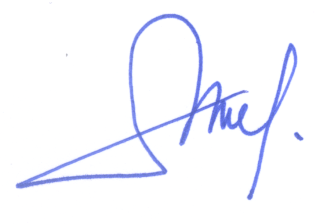 V Brně dne  14. 1 . 2014			                 Prof. Ing. Antonín Píštěk, CSc.       předseda odborné skupiny pro letectví České společnosti pro mechaniku